中 国 颗 粒 学 会颗会字[2016]002号中国颗粒学会第九届学术年会暨海峡两岸颗粒技术研讨会（第二轮通知）为交流国内外颗粒学研究与技术的最新进展，每两年一届的“中国颗粒学会学术年会暨海峡两岸颗粒技术研讨会”将于2016年8月12－14日（8月12日报到）在四川省成都市举办，会期2天。本届会议由中国颗粒学会主办，中国颗粒学会超微颗粒专委会协办。本届年会学术交流形式包括大会特邀报告、分会邀请报告、口头报告以及墙报交流。年会面向广大颗粒学工作者征集学术论文及摘要，并将印制论文摘要集，论文全文收入会议论文U盘。衷心欢迎海峡两岸广大从事颗粒技术研究的学者、工程技术人员、企业界代表及研究生踊跃投稿，积极参会。年会同期还将安排企业交流专场、专业技术培训班、仪器设备展览、新技术新产品与新设备推介会，欢迎相关企业、高校、科研院所积极参与。中国颗粒学会第六届理事会会议暨第二届青年理事会会议、中国颗粒学会期刊（《颗粒学报》、《中国粉体技术》）编委会会议将同期举行。会议闭幕式上还将颁发学会各项奖励奖项。组织机构主    席： 李静海执行主席： 陈运法、陈建峰、林鸿明*学术委员会:（按音序排列，*为台湾代表）  主 席： 李静海委 员：艾德生、蔡小舒、曹军骥、常津、岑可法、车慧正、陈宏勋、陈建峰、陈建民、陈胜利、陈文章*、陈晓东、陈运法、程国安、程易、褚良银、崔福德、邓茂华*、邓雪娇、董青云、都有为、费广涛、傅彥培*、葛宝臻、葛广路、葛茂发、葛蔚、顾兆林、郭庆杰、韩鹏、胡敏、胡荣泽、胡淑芬*、胡宇光*、黃肇瑞*、金涌、李春忠、李峰、李泓、李洪钟、李顺诚、李星国、李增和、林鸿明*、林中魁*、刘如熹*、卢春喜、卢寿慈、吕森林、吕万良、骆广生、马光辉、骞伟中、邱郁菁*、任中京、任俊、邵刚勤、沈建琪、沈振兴、沈志刚、施力毅、宋少先、宋延林、苏党生、蘇程裕*、孙振海、唐星、王连军、王祖武、陶俊、铁学熙、王丹、王格慧、王勤辉、王体健、王孝平、王燕民、韦文成*、魏飞、吴澜尔、翁明壽*、向荣彪、徐德龙、徐锡金、薛冬峰、颜  鹏、颜富士*、杨多兴、杨复沫、杨为佑、杨毅、要茂盛、于溯源、于志军、袁中新*、张忠、张福根、张立德、张连众、张仁健、张文阁、张志荣、赵跃民、郑水林、鄭憲清*、周定益、周素红、周涛、朱庆山、朱子新组织委员会：； 主 席：费广涛、艾德生委 员：毛世瑞、高原、韩永生、李少夫、孙浩、魏耀林、徐锡金、王军武、张强、周家茂、周素红、白蕴如、郭峰、韩秀芝、吴丽芳、徐菡、赵晓力学术分会第1分会场：颗粒的测试与表征                （分会主席：葛宝臻、蔡小舒、张福根、董青云；学术秘书：魏耀林、高原）(1) 颗粒性能表征和测试技术：几何性能、物理性能、表面性能、力学性能；(2) 在线测量与控制；(3) 颗粒特性对粉体产品性能的影响。第2分会场：气溶胶              （分会主席：曹军骥、李顺诚、张仁健；学术秘书：周家茂）(1) 气溶胶基本特性、监测与分析；(2) 气溶胶环境气候健康效应；(3) 气溶胶污染与控制。第3分会场：流态化基础研究及应用                        （分会主席：朱庆山、卢春喜、葛蔚、骞伟中；学术秘书：王军武） (1) 流化床中的传热、传质和化学反应，特殊流化床（磁场、声场、超重力、振动等）；(2) 计算机数值模拟与放大；(3) 多相流与旋风分离器、流化床的工业应用。第4分会场：颗粒制备与应用技术                             （分会主席：沈志刚、郑水林、王燕民、李春忠；学术秘书：孙浩） (1) 颗粒制备技术、表面改性处理技术；(2) 颗粒应用技术；(3) 颗粒制备与应用技术中的新理论、新方法、新技术、新工艺、新产品等。第5分会场：超微颗粒材料                                   （分会主席：林鸿明、费广涛、艾德生；学术秘书：徐锡金） (1) 制备、表征及应用方面的新进展，特别是新思想、新材料、新技术；(2) 在环境、能源、保健等领域的应用；(3) 产业面临的市场和技术挑战，及其应对策略。第6分会场：生物颗粒制备技术                       （分会主席：崔福德、吕万良、常津、陈晓东；学术秘书：毛世瑞）生物颗粒（药品，食品，环境等）的制备技术及其应用；(2) 生物颗粒的粉体技术在产业化中的应用；(3)药品的粉体性质对体内生物利用度及药效的影响；(4) 药用辅料在药物制剂中的重要性；(5) 粉体性质的表征在新药开发中的应用；(6) 难溶性药物的微粉（纳米）化技术与产业化第7分会场：能源颗粒材料                   （分会主席：魏飞、苏党生、李泓；学术秘书：张强） 能源材料(如锂电池、电容器、金属空气电池、燃料电池相关材料)；(2) 能源催化转化材料(如煤、石油、天然气、生物质能源高效转化材料)；(3) 能源颗粒的表征及产业化。第8分会场：3D打印材料及技术                          (分会主席：杨亚锋；学术秘书：李少夫） (1) 3D打印粉体材料的制备技术(钢、医用材料、轻金属及高温合金)；(2)金属的3D打印：材料、加工、组织性能及产品评价；(3)3D打印过程中加工模拟、缺陷检测及控制；（4）3D打印相关软件的开发及应用。第9分会场：纳米涂层材料及防腐技术                                    （分会主席：张忠）纳米颗粒改性聚合物复合材料研究与应用；(2) 纳米颗粒改性涂层材料研究与应用。第10分会场：颗粒形貌调控                                    （分会主席：褚良银、薛冬峰、王丹；学术秘书：韩永生）(1)   颗粒形貌调控的热力学和动力学基础；(2) 多级复杂形貌颗粒的制备与应用；(3) 颗粒形貌与材料性能关系； (4)   颗粒形貌演变过程的原位检测。会场信息持续更新中……同期展览、企业交流会（8月12日上午布展，12-14日全天展览）为了便于企业宣传、展示最新的产品，促进科研成果的转化，推动产、学、研的结合，将在会议同期举办颗粒/粉体技术、应用及设备展，展览内容包括：测试分析仪器、颗粒/粉体制备技术及设备、颗粒/粉体材料及产品、颗粒/粉体应用技术等。展期与会期同步，烦请计划参展者尽快与学会秘书处郭峰联系（电话：010-62647647，E-mail: fguo@ipe.ac.cn），并沟通具体事宜。此外，本次会议将专门安排“新技术、新产品、新设备推介及展示”区域，希望参与会上展示的企业，烦请于会前与学会秘书处郭峰联系，以便提前协调。热忱欢迎相关企业及单位积极参与。学会奖励奖项的评选与颁发学会将启动、组织以下奖项的评选工作，并将在年会闭幕式上组织颁奖：中国颗粒学会“技术发明奖”、“科技进步奖”、“赢创颗粒学创新奖”和“青年颗粒学奖”学会自2016年起设立“中国颗粒学会技术发明奖”和“中国颗粒学会科技进步奖”，旨在奖励在颗粒学研究及创新创业活动中做出突出贡献的团体或个人，每次各设立一等奖1‒3项、二等奖5‒10项。学会自2012年起设立“赢创颗粒学创新奖”，旨在奖励在颗粒学研究及应用方面做出贡献的杰出人才，每次奖励优秀科学家和优秀青年科学家（45周岁以下）各2名。本奖项由德国赢创德固赛公司赞助。“中国颗粒学会青年颗粒学奖”为国家承认的社会力量设立的科学技术奖，欢迎青年科技工作者积极申请（申请者年龄不得超过42周岁）。注：以上奖项的申请截止日期为2016年5月31日。奖项详情及申请表下载请登陆中国颗粒学会网站(http://www.csp.org.cn/Awards/index.aspx)。中国颗粒学会“麦克-《颗粒学报》优秀论文奖” 学会自2012年起设立“麦克-《颗粒学报》优秀论文奖”，奖励在颗粒学基础研究或应用基础研究工作中取得成果、并在PARTICUOLOGY（颗粒学报）上正式发表的论文，每次奖励2篇论文。本奖项由美国麦克仪器公司赞助。中国颗粒学会年会优秀论文奖年会将面向参会并参加论文宣读或墙报交流的在读学生设立 “年会优秀论文/墙报奖”。会议征文会议将出版论文摘要集，论文全文/详细摘要将收录入会议论文U盘。论文要求为详细摘要或全文投稿，稿件请采用Word排版，并直接投稿至会议网站（http://csp2016.csp.escience.cn）。投稿截止日期为2016年5月31日。投稿时务请指定论文希望交流的分会场及交流形式 (口头报告 或/及 墙报交流)，同时请附上计划的论文宣读人（或墙报交流人）的简单个人信息（是否为在读学生）。会后将推荐部分优秀的论文至《中国粉体技术》（核心期刊），或《颗粒学报》（英文）（SCI与EI收录，IF=2.110）。参会指南广告服务：会议文集热诚为国内外企事业提供各种宣传专页(刊登单位自行设计)、LOGO及全称的宣传（手提袋、签字笔、U盘）、单页印刷品等，请有意企业或单位于2016年6月10日之前与会务组联系。2. 会议重要时间节点3. 会议注册费（不含代表住宿费）提前缴费：1600元/人，学生800元/人，学会会员1400元/人；会场缴费：1800元/人，学生900元/人，学会会员1600元/人；开户行及账号：中国工商银行北京海淀西区支行；中国颗粒学会 0200004509014413416(注：缴费时务请注明希望开具的发票抬头。需要办理会员证的代表，请登陆中国颗粒学会网站（www.csp.org.cn）下载会员报名表。)4. 会议地点及住宿：成都家园国际酒店（成都机场路181号，电话：028-82936666）住宿：成都家园国际酒店, 370元/标准间。住宿费用自理。交通：从成都火车北站公交车：在北站东二路站乘坐16路公交车，至火车南站西路站换乘816、806、121、或304路公交车在美好家园站下车。地  铁：乘地铁1号线至桐梓林站 (B出口)，在人民南路南换乘806、304、或816路公交车在美好家园站下车。（3） 出租车：全程约17公里（45元左右）。从成都火车东站公交车：在东广场乘坐121路公交车直接前往美好花园站下车。地  铁：乘坐2号线至天府广场站下车，换乘地铁1号线至桐梓林站下车（B出口），在人民南路南乘坐806、304、或816路公交车在美好家园站下车。（3） 出租车：全程约18公里（46元左右）。 从机场（1）机场大巴：乘坐机场专线4号线到美好花园站下车即到。（2）出租车：全程约6公里（20元左右）。更多详情请见会议后续通知或请登陆学会网站（www.csp.org.cn）了解。会务组联系方式：学会秘书处地  址：北京海淀区中关村北二街1号（100190）  电  话：010-62647647/62647657；传真：010-82629146；E-mail: klxh@ipe.ac.cn 联系人：郭峰（15110169497）、韩秀芝（13521432868）、白蕴如（13520549676）各分会场学术秘书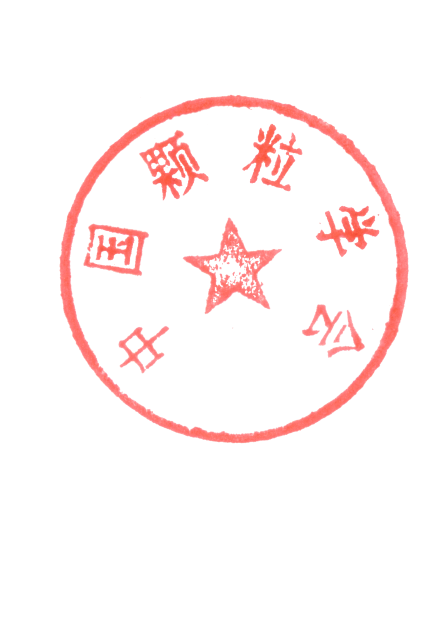 中国颗粒学会	2016年3月2016年3月会议第二轮通知2016年3~5月会议网站注册、提交论文2016年5月31日会议论文接收截止、奖项申请材料截止2016年6月会议第三轮通知2016年8月12日年会报到颗粒的测试与表征魏耀林：ylwei163@163.com；高原：robin_gy@126.com气溶胶周家茂：zjm@ieecas.cn流态化基础研究及应用王军武：jwwang@ipe.ac.cn颗粒制备与应用技术孙  浩：hello_sunhao@aliyun.com超微颗粒材料徐锡金：sps_xuxj@ujn.edu.cn生物颗粒制备技术毛世瑞：maoshirui@vip.sina.com能源颗粒材料张  强：zhangqiangflotu@mail.tsinghua.edu.cn3D打印材料及技术李少夫：sfli@ipe.ac.cn颗粒形貌调控韩永生：yshan@ipe.ac.cn